How to Log in and Use Remote AccessNavigate to vdi.usm.eduNavigate to vdi.usm.edu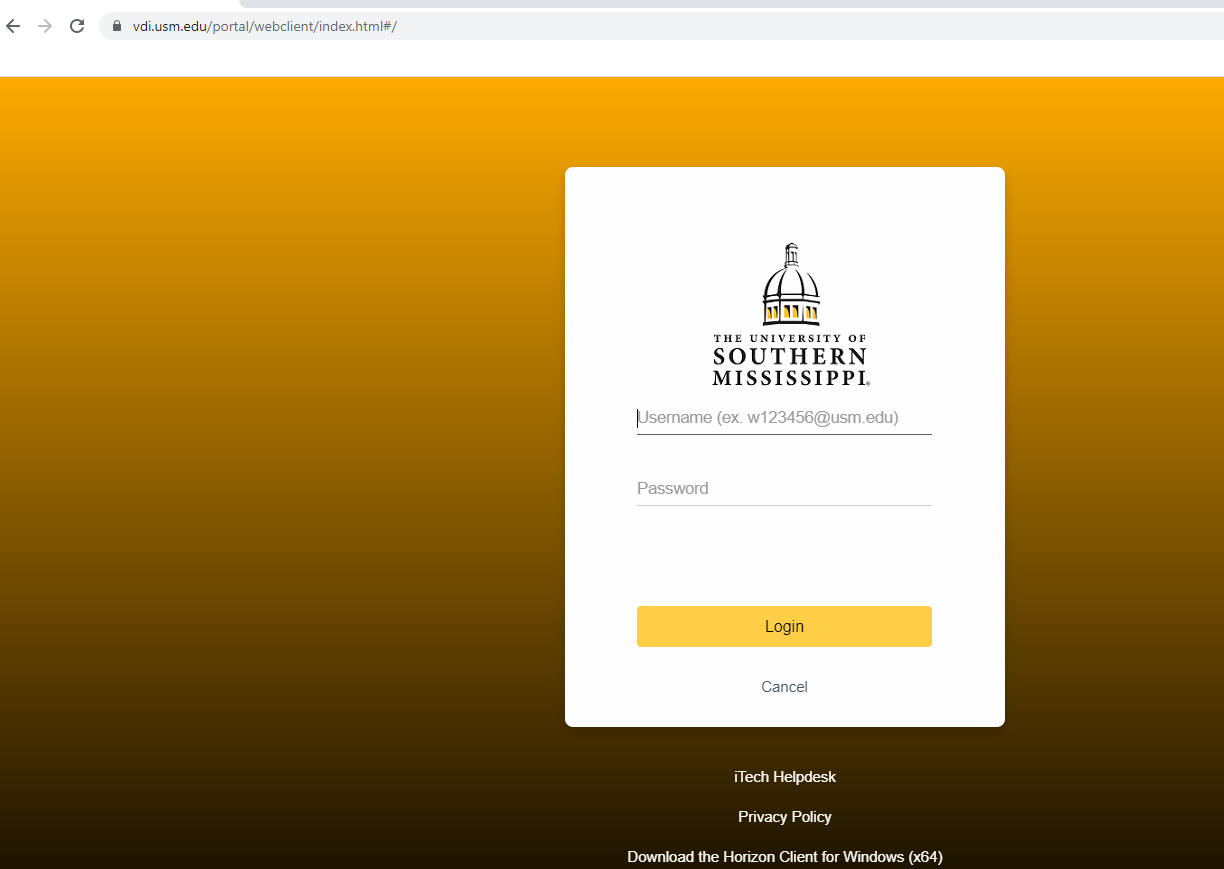 Enter your credentialsW+ID#@usm.edu and CampusID Password, Then select Login.Enter your credentialsW+ID#@usm.edu and CampusID Password, Then select Login.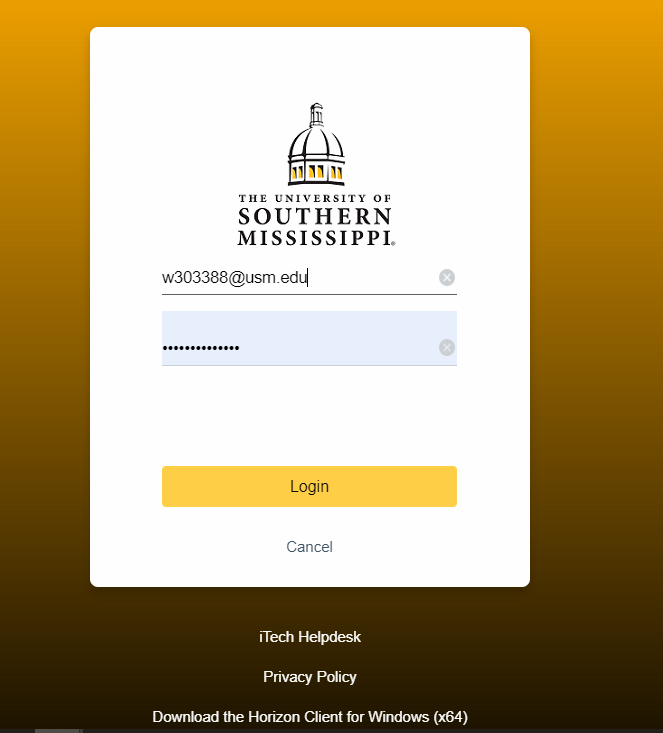 Select Remote AccessSelect Remote Access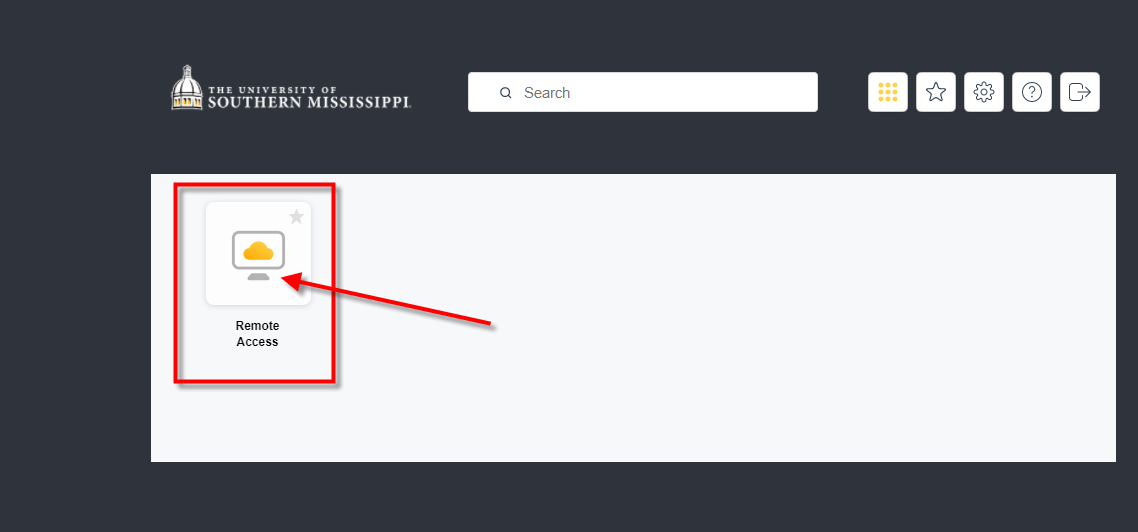 Once Windows finishes, it will open an available computer for you to use. Once Windows finishes, it will open an available computer for you to use. 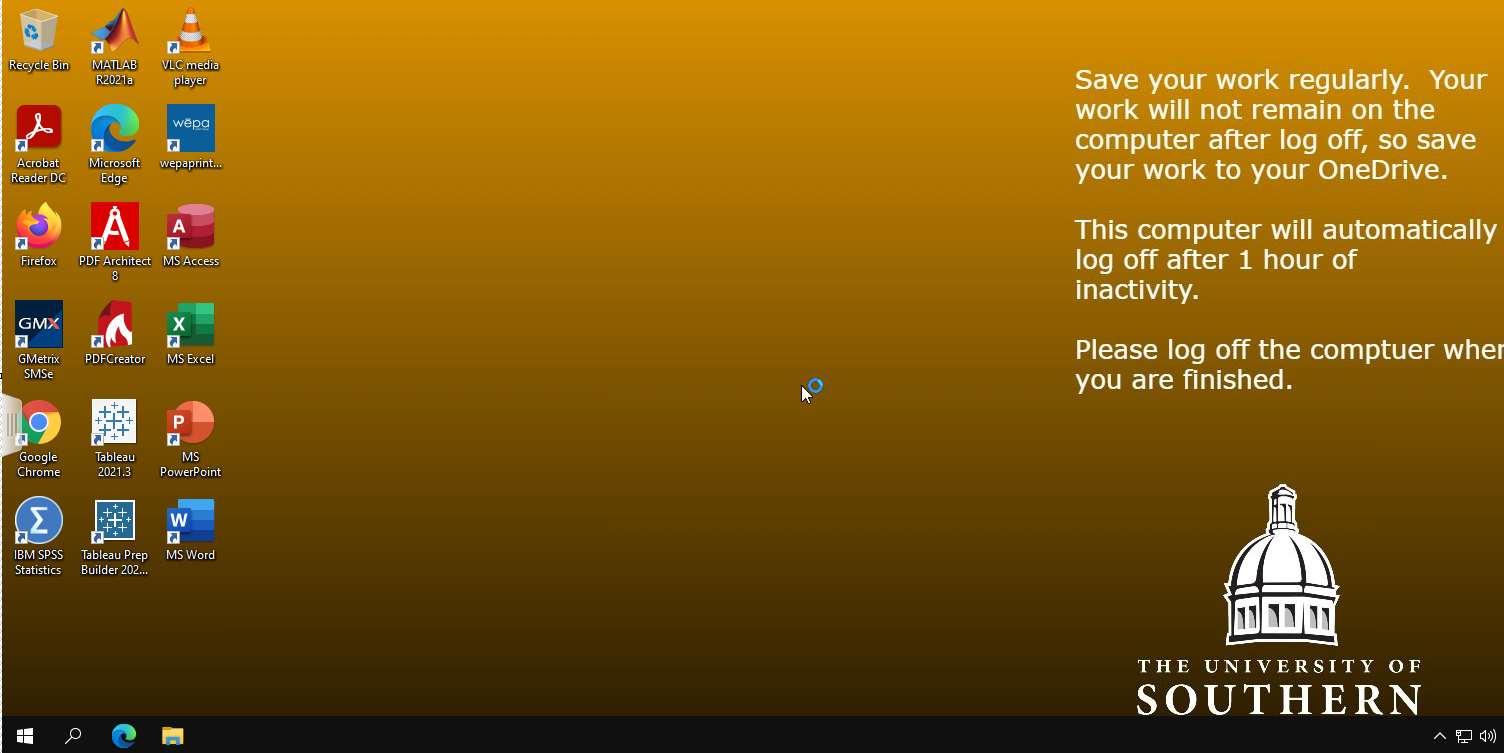 Once you are done with the computer, make sure to sign out. To do so, select the Windows button, then the person, and then Sign Out. Once you are done with the computer, make sure to sign out. To do so, select the Windows button, then the person, and then Sign Out. 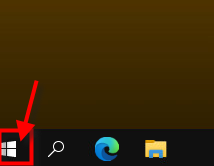 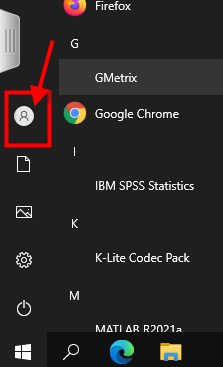 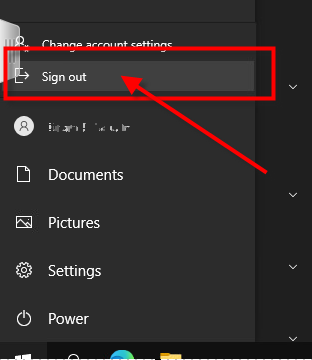 Select CloseSelect Close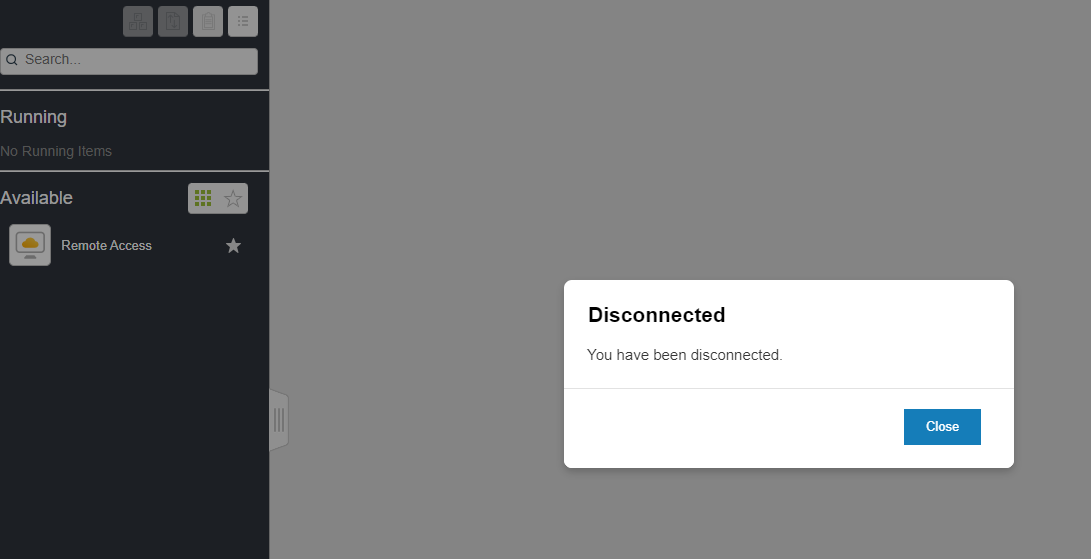 Additional Assistance Contact the iTech Help Desk at 601.266.4357 (press 5 for a technician)Contact the iTech Help Desk at 601.266.4357 (press 5 for a technician)